Всероссийские проверочные работы 2018 годОписаниеконтрольных измерительных материаловдля проведения в 2018 году диагностической работы по ОБЩЕСТВОЗНАНИЮ6 классОписание контрольных измерительных материалов для проведения в 2018 году диагностической  работы по ОБЩЕСТВОЗНАНИЮ6 классНазначение всероссийской проверочной работыВ соответствии с Планом действий по модернизации общего образования на 2011—2015 rr., утвержденным распоряжением Правительства РФ от 7 сентября 2010 г. № 1507-p, в Российской Федерации реализуется поэтапное введение Федерального государственного образовательного стандарта (ФГОС) основного общего образования во всех общеобразовательных организациях Российской Федерации. В рамках этого процесса начиная с сентября 2015 г. обучающиеся 5 классов во всех школах России учатся в соответствии с ФГОС.Всероссийские	проверочные	работы		(BПP)	проводятся			с	учетом национально-культурной		и	языковой		специфики		многонационального российского	общества		в  целях  осуществления	мониторинга	результатов перехода	на		ФГОС		и	направлены	на		выявление		уровня		подготовки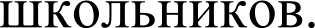 Назначение КИМ для проведения диагностической работы по обществознанию — оценить уровень общеобразовательной подготовки по обществознанию обучающихся 6 класса. КИМ BПP позволяют осуществить диагностику достижения предметных и метапредметных результатов обучения, в том числе овладение межпредметными понятиями и способность использования универсальных учебных действий (УУД) в учебной, познавательной и социальной практике. Результаты BПP в совокупности с имеющейся в общеобразовательной организации информацией, отражающей индивидуальные образовательные траектории обучающихся, могут быть использованы для оценки личностных результатов обучения.Результаты BПP могут быть использованы образовательными организациями для совершенствования методики преподавания обществознания, муниципальными и региональными органами исполнительной власти, осуществляющими государственное управление в сфере   образования,   для   анализа   текущего   состояния    муниципальных и региональных систем образования и формирования программ их развития.Не предусмотрено использование результатов BПP для оценки деятельности образовательных организаций, учителей, муниципальных и региональных органов исполнительной власти, осуществляющих государственное управление в сфере образования.Документы,  определяющие  содержание  проверочной  работы Содержание и структура проверочной  работы определяются на  основеФедерального	государственного	образовательного	стандарта	основного общего образования  (приказ Минобрнауки  России от 17.12.2010  №  1897) сучетом Примерной основной образовательной программы основного общего образования (одобрена решением Федерального учебно-методического объединения по общему образованию (протокол от 08.04.2015 № 1/15)) и содержания     учебников,      включенных      в      Федеральный      перечень на 2017/18 учебный год.Подходы к отбору содержания, разработке структуры варианта проверочной работыВсероссийские проверочные работы основаны на системно- деятельностном, компетентностном и уровневом подходах.В рамках BПP наряду с предметными результатами обучения учащихся основной школы оцениваются также метапредметные результаты, в том числе уровень сформированности универсальных учебных действий (УУД) и овладения межпредметными понятиями.Предусмотрена оценка сформированности следующих УУД.Регулятивные универсальные учебные действия: целеполагание, планирование, контроль и коррекция, саморегуляция.Общеучебные универсальные учебные действия: поиск и выделение необходимой информации; преобразование информации из одной формы в другую; структурирование знаний; выбор наиболее эффективных способов решения задач в зависимости от конкретных условий; рефлексия способов и условий действия; контроль и оценка процесса и результатов деятельности; смысловое чтение как осмысление цели чтения и выбор вида чтения в зависимости от цели; определение основной и второстепенной информации; моделирование, преобразование модели.Логические универсальные действия: анализ объектов в целях выделения признаков; синтез, в том числе самостоятельное достраивание с восполнением недостающих компонентов; выбор оснований и критериев для сравнения; подведение под понятие; выведение следствий; установление причинно-следственных связей; построение логической цепи рассуждений; доказательство.Коммуникативные универсальные учебные действия: умение с достаточной полнотой и точностью выражать свои мысли в соответствии с задачами и условиями коммуникации, осознанное и  произвольное построение речевого высказывания в письменной форме; владение монологической и диалогической формами речи в соответствии с грамматическими и синтаксическими нормами родного языка.КИМ направлены на выявление следующих личностных результатов (личностных УУД) освоения основной образовательной программы:воспитание российской гражданской идентичности: патриотизма, уважения к Отечеству; усвоение гуманистических, демократических и традиционных ценностей многонационального российского общества;освоение социальных норм, ролей и форм социальной жизни в группах и сообществах в пределах возрастных компетенций;формирование	нравственных	чувств	и	нравственного	поведения, осознанного и ответственного отношения к собственным поступкам;осознание	значения	семьи	в  жизни	человека	и  общества,	принятие ценности семейной жизни.Посредством диагностики у школьников выявляются: понимание основных принципов жизни общества; опыт применения полученных знаний и умений для решения типичных задач в области социальных отношений, адекватных возрасту обучающихся; освоение приемов работы с социально значимой информацией; развитие способностей делать необходимые выводы и давать обоснованные оценки социальным событиям и процессам; развитие социального кругозора.Тексты заданий в КИМ в целом соответствуют формулировкам, принятым в учебниках, включенных в Федеральный перечень учебников, рекомендуемых Министерством образования и науки РФ к использованию при реализации имеющих государственную аккредитацию образовательных программ основного общего образования.Структура варианта проверочнои работыРабота состоит из 6 заданий, каждое из которых предполагает развернутый ответ.Задания в совокупности охватывают различные аспекты содержания базовых социальных ролей (гражданина, потребителя, труженика (работника), члена семьи), а также основы межличностных отношений и особенности поведения человека в современной информационной среде.Бодификаторы	проверяемых	элементов  содержания	и   требованийк уровню подготовкиВ табл.  1 приведен  кодификатор  проверяемых  элементов содержания.Таблица 1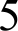 В табл.  2 приведен  кодификатор  проверяемых  требований  к  уровню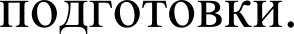 Таблица 2Типы  задании,  сценарии  выполнения заданииЗадание 1 нацелено на проверку умения анализировать и оценивать собственную деятельность и ее результаты. Задание предполагает систему вопросов об одном из видов деятельности с опорой на личный социальный опыт  обучающегося.Задание 2 построено на основе графического представления статистической информации. Оно нацелено на проверку умения  осуществлять поиск социальной информации, представленной в различных знаковых системах (диаграмма) и состоит из двух частей. В первой части обучающемуся требуется проанализировать предложенную информацию, определить наиболее/наименее популярное мнение по заданной тематике и высказать предположение о причинах соответствующего  выбора опрошенных. Во второй части задания нужно дать собственный ответ на поставленный в ходе социологического исследования вопрос.Задание  3  направлено  на   анализ  социальной  ситуации,  описанной  в форме цитаты известного писателя, ученого, общественного деятеля и т.п. Задание включает в себя систему вопросов, проверяющих знание/понимание социальных свойств человека, особенностей его взаимодействия с другими людьми, а также умение объяснять элементарные взаимосвязи изученных социальных объектов. Обучающийся должен сначала объяснить значения отдельных слов, словосочетаний, а затем — смысл всего высказывания.Задания 4 и 6 предполагают анализ визуального изображения социальных объектов, социальных ситуаций. Обучающийся должен осуществить поиск социальной информации, представленной в различных знаковых системах (фотоизображение) и выполнить задания, связанные с соответствующей фотографией.Задание 5 направлено на проверку умения осознанно и произвольно строить речевое высказывание в письменной форме на заданную тему с использованием шести предложенных понятий.Подчеркнем, что задание 1 во всех вариантах предполагает систему вопросов о виде деятельности (учеба, игра, труд, общение), а задание 5 составление краткого сообщения о нашей стране / регионе проживания. Задания 2—4 и 6 в различных вариантах BПP являются одинаковыми по уровню  сложности	и	позволяют   проверить   одни   и  те  же умения  на различных элементах содержания.Распределение заданий проверочной работы по уровню сложности Распределение заданий по уровню сложности приведено в табл. 3.Таблица 3Система оценивания выполнения отдельных заданий и работы в целом Выполнение  каждого  из заданий  1—6 оценивается  в зависимости  отполноты и правильности ответа в соответствии с критериями оценивания.Полный правильный  ответ на каждое из заданий  3, 4 и 6 оценивается  3 баллами; заданий 1 и 2 — 4 баллами, задание 5 — 5 баллами.Максимальный балл за выполнение работы — 22.Таблица 4Рекомендации по переводу первичных баллов в отметки  по пятибалльной шкалеПродолжительность  проверочной   работы На выполнение работы отводится 45 минут.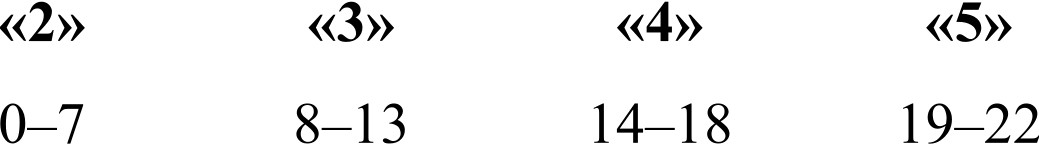 Дополнительные материалы и оборудование Дополнительные материалы и оборудование не требуются.Рекомендации по подготовке к проверочной работе Специальная подготовка к проверочной работе не требуется.ПриложениеОбобщенный план варианта всероссийской проверочной работы по ОБЩЕСТВОЗНАНИЮ,  6 классПОДПроверяемые  элементы содержания1Человек1 1Биологическое   и  социальное   в  человеке.   Черты  сходства  и  различий человека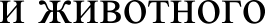 1.2Основные  возрастные  периоды  жизни человека.  Отношения между поколениями.Особенности подросткового возраста1.3Потребности  и способности человека1.4Понятие   деятельности.   Многообразие   видов  деятельности   (игра,  труд, учение,общение). Познание человеком мира и самого себя как вид деятельности2Человек в малой группе2.1Человек в малой группе. Сверстники и друзья2.2Межличностные отношения. Личные и деловые отношения2.3Семья и семейные  отношения. Роль семьи в жизни человека и общества. Семейныеценности и традиции. Досуг семьи2.4Право  человека   на  образование.   Школьное   образование.   Права  и обязанностиобучающегося3Общество,  сферы общественной жизни3.1Общество как форма жизнедеятельности людей. Взаимосвязь общества и природы3.2Экономика	основа жизни общества. Виды экономической деятельности3.3Социальная сфера современного общества. Социальные группы3.4Политическая сфера общества. Государство. Современное Российское государство.Конституция РФ3.5Место	нашей	Родины	среди	современных	государств.	Участие	России	вмеждународных   организациях3.6Культура. Духовные ценности. Традиционные ценности российского народа.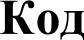 Проверяемые требования к уровню подготовки1Метапредметные11.1Умение  определять  понятия,  создавать  обобщения,  устанавливать аналогии,классифицировать,   самостоятельно  выбирать	основания	и  критерии	для классификации11.2Умение   устанавливать   причинно-следственные   связи,   строить логическоерассуждение,  умозаключение	(индуктивное,	дедуктивное	и  по  аналогии) и делать выводы11.3Умение  создавать,  применять  и  преобразовывать  знаки  и  символы, моделии схемы для решения учебных и познавательных задач11.4Смысловое чтение11.5Умение  осознанно  использовать  речевые  средства  в соответствии  с задачейкоммуникации,	владение	устной	и  письменной	речью,	монологической контекстной речью11.6Умение  оценивать  правильность  выполнения  учебной  задачи,  собственныевозможности ее решения11.7Владение	основами	самоконтроля,	самооценки,	принятия	решений	иосуществления осознанного выбора в учебной и познавательной деятельности2Предметные22.1Формирование    у   обучающихся    личностных    представлений    об основахроссийской гражданской идентичности, патриотизма, гражданственности, социальной ответственности, правового самосознания, толерантности, приверженности ценностям, закрепленным в Конституции Российской Федерации22.2Понимание	основных	принципов	жизни	общества,	основ	современныхнаучных теорий общественного развития22.3Приобретение  теоретических  знаний и опыта применения полученных знанийи умений для определения собственной активной позиции в общественной жизни, для решения типичных задач в области социальных отношений, адекватных возрасту обучающихся, межличностных отношений, включая отношения между людьми различных национальностей и вероисповеданий, возрастов и социальных групп22.4Формирование основ  правосознания для соотнесения собственного поведенияи поступков других людей с нравственными ценностями и  нормами поведения, установленными законодательством Российской Федерации, убежденности     в    необходимости     защищать     правопорядок    правовымиспособами и средствами,  умений реализовывать  основные  социальные  роли в пределах своей дееспособности2.5Освоение	приемов	работы	с	социально	значимой	информацией,	ееосмысление;	развитие	способностей	обучающихся	делать	необходимые выводы и давать обоснованные оценки социальным событиям и процессам2.6Развитие  социального  кругозора  и  формирование  познавательного интересак изучению общественных дисциплин№Уровень сложностиКоличество заданийМакси- мальный первичный баллПроцент от максимального первичного балла1Базовый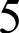 17772Повышенный1523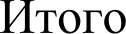 622100Отметка по пятибалльной шкалеПервичные баллы№Проверяемые требования (умения)ЛОКИ ПOOП  ОООвыпускник научится / получит возможность научитьсяКод КТ/КЭСУровень сложностиМаксималь- ный баллза     выполнение заданияПримерное времявыполнения задания обуча-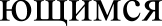 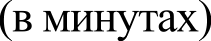 1Приобретение     теоретическихзнаний и опыта применения полученных знаний и умений для определения собственной активной	позиции	в общественной жизни, для решения типичных задач в области социальных отноше- ний, адекватных возрасту обучающихся, межличностных отношений, включая отношения между людьми различных национальностей	и вероисповеданий, возрастов и социальных групп;развитие социального кругозора и формирование познаватель- ного интереса к изучению общественных дисциплинВ	модельных	иреальных	ситуациях выделять сущностные характеристики			и основные		видыдеятельности	людей, объяснять роль мотивов в деятельности человека;— выполнять несложные практические задания по анализу	ситуаций, СВЯЗ£tННЫХ G ]ЭЫЗЛИЧНЫМИспособами	разрешения межличностных конфликтов;		выражать собственное отношение к различным		способам разрешения межличностных конфликтов2.3, 2.6/1.4Б45—72Освоение    приемов    работы  ссоциально значимой информа- цией, ее осмысление; развитие способностей обучающихся делать необходимые выводы и давать обоснованные оценки социальным событиям и процессам;развитие социального кругозора и	формированиепознавательного интереса к изучению	общественных ДИСЦИПЛИННаходить,	извлекать	иосмысливать		инфор- мацию	различного характера, полученную из ДОСТ ПНЫХ   ИСТОЧНИКОВ(диаграмм), систематизировать, анализировать полученные				данные; применять	полученную информацию					для соотнесения			собствен- ного	поведения		и поступков других  людей с	нормами		поведения, установленными законом2.5, 2.6/1.1—1.3,2.1—3.4Б45—7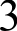 Понимание	основныхпринципов жизни общества, основ современных научных теорий общественного развития; формирование	основ правосознания для соотнесения собственного      поведения     иПOCT   ПKOB      Д]Э   FИX      ЛЮДЕЙ      СНаблюдать	ихарактеризовать явления	и	события, происходящие			в различных			сферах общественной жизни2.2,2.4, 2.6/1.1—1.3,2.1—3.4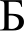 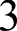 5—7нравственными ценностями и нормами	поведения,установленными законодательством Российской Федерации,	убежденности	в необходимости	защищатьправопорядок		правовыми способами и средствами, умений	реализовывать основные социальные роли в пределах			своейдееспособности;развитие		социального кругозора и формирование познавательного интереса к изучению	общественных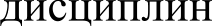 4Освоение    приемов    работы  ссоциально значимой информа- цией, ее осмысление; развитие способностей обучающихся делать необходимые выводы и давать обоснованные оценки социальным событиям и процессам;развитие социального кругозора и формирование познаватель- ного интереса к изучению общественных дисциплинНаходить,	извлекать	иосмысливать						инфор- мацию			различного характера, полученную из доступных		источников (фотоизображений), систематизировать, анализировать полученные					данные; применять	полученную информацию							для соотнесения				собствен- ного	поведения		и поступков других  людей с	нормами			поведения, установленными законом2.5, 2.6/1.1—1.3,2.1—3.4Б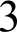 5—75Формирование  у обучающихсяличностных представлений об основах российской граждан- ской идентичности, патриотизма, гражданственности, социальной ответственности, правового самосознания, толерантности, приверженности ценностям, закрепленным в Конституции Российской ФедерацииХарактеризоватьгосударственное устройство	Российской Федерации,		называть органы	государственной власти страны; раскрывать	достижения российского народа; осознавать		значение патриотической  позиции в	укреплении		нашего государства2.1/3.5—3.7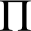 55—106Формирование     основ    право-сознания для соотнесения собственного поведения и поступков      других       людей  с нравственными ценностями и нормами поведения, установ- ленными законодательством Российской	Федерации, убежденности в необходимости защищать правопорядок право- выми способами и средствами, умений   реализовывать   основ-Находить,	извлекать	иосмысливать		инфор- мацию	различного характера, полученную из ДОСТ ПНЫХ   ИСТОЧНИКОВ(фотоизображений), систематизировать, анализировать полученные			данные; применять	полученную информацию				для соотнесения		собствен-2.5, 2.6/1.1—1.3,2.1—3.4Б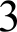 5—7ные	социальные	роли	вного	поведения	ипределах своей дееспособности;поступков  других  людейосвоение	приемов	работы	сс	нормами	поведения,социально   значимой информа-установленными закономцией,  ее  осмысление; развитиеспособностей	обучающихсяделать  необходимые  выводы  идавать	обоснованные	оценкисоциальным	событиям	ипроцессам;развитие социального кругозораи формирование познавательно-го	интереса	к	изучениюобщественных дисциплинBceгo заданий—  6, из них по уровню сложности: Б—  5; П—  1.Общее время выполнения работы — 45 мин. Максимальный первичный балл — 22.Bceгo заданий—  6, из них по уровню сложности: Б—  5; П—  1.Общее время выполнения работы — 45 мин. Максимальный первичный балл — 22.Bceгo заданий—  6, из них по уровню сложности: Б—  5; П—  1.Общее время выполнения работы — 45 мин. Максимальный первичный балл — 22.Bceгo заданий—  6, из них по уровню сложности: Б—  5; П—  1.Общее время выполнения работы — 45 мин. Максимальный первичный балл — 22.Bceгo заданий—  6, из них по уровню сложности: Б—  5; П—  1.Общее время выполнения работы — 45 мин. Максимальный первичный балл — 22.Bceгo заданий—  6, из них по уровню сложности: Б—  5; П—  1.Общее время выполнения работы — 45 мин. Максимальный первичный балл — 22.Bceгo заданий—  6, из них по уровню сложности: Б—  5; П—  1.Общее время выполнения работы — 45 мин. Максимальный первичный балл — 22.